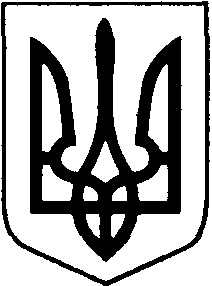 КОВЕЛЬСЬКИЙ   МІСЬКИЙ  ГОЛОВАРОЗПОРЯДЖЕННЯ12.05.2022                                              м.Ковель                                                 № 99-рПро безоплатну передачу майна            Керуючись п.20 ч.4 ст.42 Закону України “Про місцеве самоврядування в Україні”, Положенням про порядок списання основних засобів, що є власністю територіальної громади м. Ковеля, затвердженим рішенням Ковельської міської ради від 27.09.2012р. №28/29, враховуючи звернення  Ремонтного житлово-комунального підприємства №1 від 16.02.2022р. №17/2.1/2-22: 			1. Безоплатно передати сейфи з балансу виконавчого комітету Ковельської міської ради на баланс Ремонтного житлово-комунального підприємства №1 в кількості 5 штук, а саме:1) сейф, інвентарний номер 101600103, первісною балансовою вартістю 72,00грн.,  знос – 100%;2) сейф, інвентарний номер 101600126, первісною балансовою вартістю 899,00грн.,  знос – 100%;3) сейф, інвентарний номер 11130037, первісною балансовою вартістю 50,00грн.,  знос – 25,00 грн.;4) сейф, інвентарний номер 11130038, первісною балансовою вартістю 50,00грн.,  знос – 25,00 грн.;5) сейф, інвентарний номер 11130072, первісною балансовою вартістю 50,00грн.,  знос – 25,00 грн.			2. Приймання-передачу майна провести згідно чинного законодавства.		3. Копію актів приймання-передачі подати у відділ по управлінню майном комунальної  власності.		4. Дане розпорядження затвердити на сесії міської ради. 		5. Контроль за виконанням розпорядження покласти на керуючого справами Івана Чуліпу.Міський голова                                                                                       Ігор ЧАЙКА